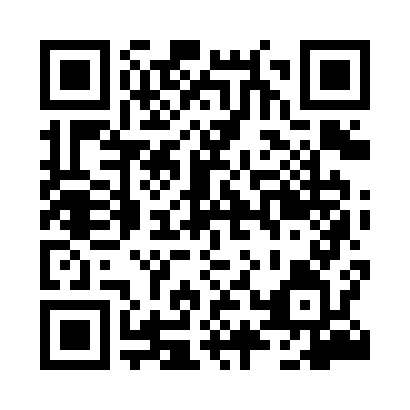 Prayer times for Zakrzyze, PolandWed 1 May 2024 - Fri 31 May 2024High Latitude Method: Angle Based RulePrayer Calculation Method: Muslim World LeagueAsar Calculation Method: HanafiPrayer times provided by https://www.salahtimes.comDateDayFajrSunriseDhuhrAsrMaghribIsha1Wed2:365:0212:265:337:5110:062Thu2:325:0012:265:337:5310:093Fri2:294:5812:265:347:5410:124Sat2:254:5612:265:357:5610:155Sun2:224:5512:265:367:5710:186Mon2:184:5312:255:377:5910:227Tue2:154:5112:255:388:0010:258Wed2:114:4912:255:398:0210:289Thu2:114:4812:255:408:0410:3110Fri2:104:4612:255:418:0510:3311Sat2:094:4512:255:428:0710:3312Sun2:094:4312:255:438:0810:3413Mon2:084:4212:255:448:1010:3514Tue2:074:4012:255:458:1110:3515Wed2:074:3912:255:458:1310:3616Thu2:064:3712:255:468:1410:3717Fri2:064:3612:255:478:1510:3718Sat2:054:3412:255:488:1710:3819Sun2:054:3312:255:498:1810:3820Mon2:044:3212:255:508:2010:3921Tue2:044:3112:265:508:2110:4022Wed2:034:2912:265:518:2210:4023Thu2:034:2812:265:528:2410:4124Fri2:034:2712:265:538:2510:4225Sat2:024:2612:265:548:2610:4226Sun2:024:2512:265:548:2710:4327Mon2:014:2412:265:558:2910:4328Tue2:014:2312:265:568:3010:4429Wed2:014:2212:265:568:3110:4530Thu2:014:2112:265:578:3210:4531Fri2:004:2112:275:588:3310:46